Частичный диктант 2 класс. Я и мои друзья. Моя школа. Максимальное число баллов-7.Дай название каждой из картинок. Для этого выпиши из текста нужное слово.Hello! My name is Peter. I’m 8 years old. I’m a pupil. Look! This is my pencil and this is my pen. I can draw very well.This is my friend John. He is 8 years old. He is a pupil, too. He can swim and sing songs. He has got a cat Fluffy.I like my friend!1)                            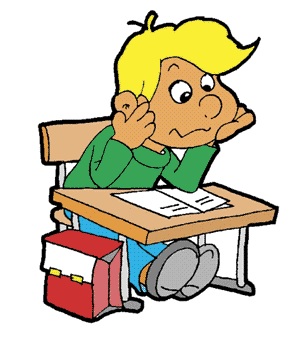 2) 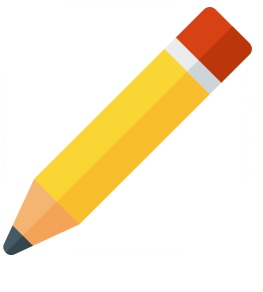 3)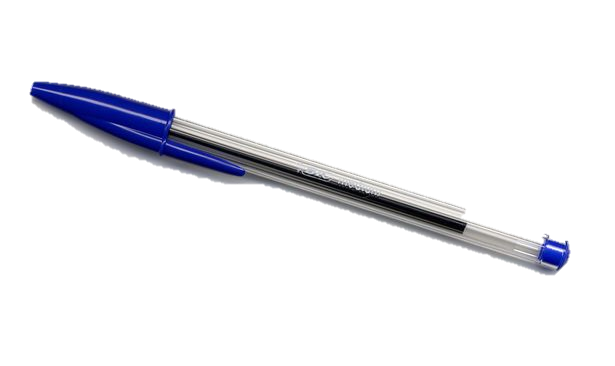 4) 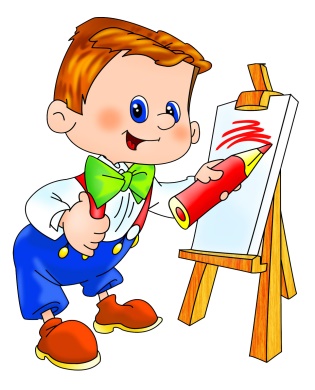 5) 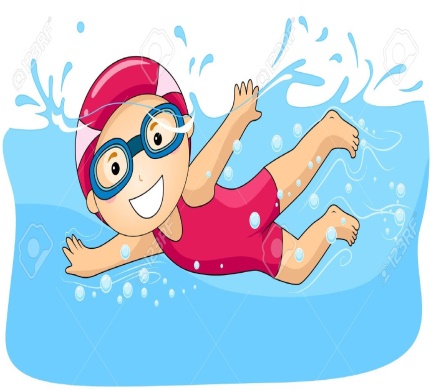 6)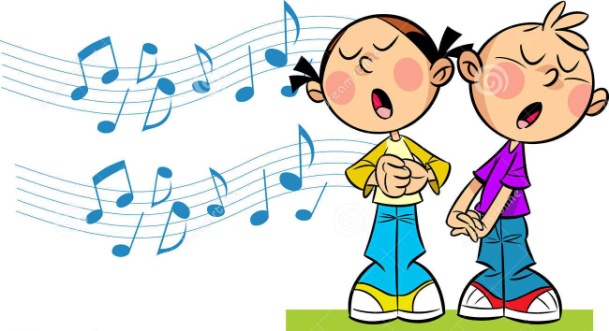 7) 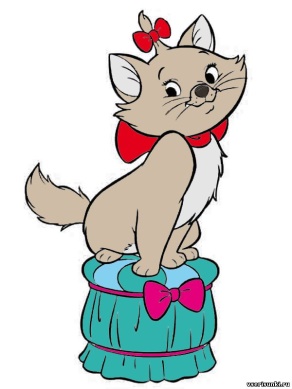 